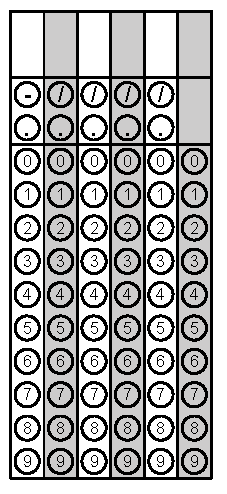 Problem 1Problem 2Gridded ResponseMondayAarav spent $29 to take his girlfriend to the movies. He spent 30% on snacks and the remainder was spent on the two tickets. How much was each ticket? The chart below shows how long Alexis spent on homework the last two weeks, in minutes. What is the approximate difference in each week’s average?Problem 1TuesdayOn a set of blueprints for a new home, the contractor has established a scale that states  inch = 8 feet. What is the actual width of the living room whose distance is inch on the blueprints?Simplify.  Write your answer as a decimal.Problem 2WednesdayTwo stores have headphones on sale. Store A has the headphones on sale for 40% off the original price of $159.99. Store B has the headphones on sale for 25% off the original price of $130.50What is the difference in the sale prices? Julie bought 3.5 pounds of apples to make a pie. The total was $3.43. How much does one pound of apples cost?Problem 2ThursdayCamilla has three pieces of ribbon that measure 6 feet, 3 feet, and 10 feet. Without cutting the ribbon, can Jennifer make a triangle out of the pieces of ribbon?What is the volume of this prism?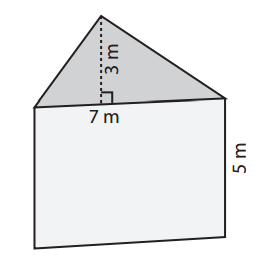 Problem 2FridaySimplify Solve for x. Problem 2